DATA SHARING AGREEMENT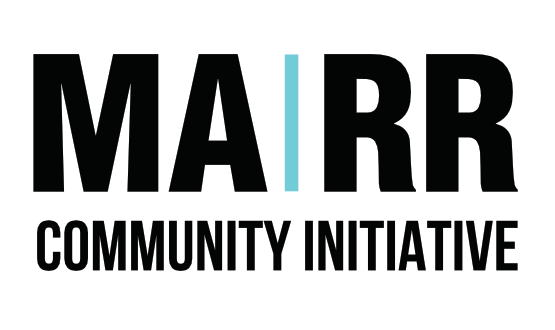 This agreement does not convey any enforceable rights or actions upon the parties to this agreement. Where enforceable rights are required, or the law specifies, parties should agree to a Data Processing Agreement.This Data Sharing Agreement is made on[Insert date]This Data Sharing Agreement is made on[Insert date]1      1Between:
Mutual Aid Road Reps & [INSERT ORGANISATIONS NAME]2   	 2Purpose, objectives of the information sharing:
Is to share information relating to an incoming referral and any subsequent contact required between Mutual Aid Road Reps CIC & [INSERT ORGANISATIONS NAME]3   	 3Controller/sMutual Aid Road Reps CIC & - Kate Belmonte
Contact Number: 07739965596
Email: kate@mutualaidmedway.org.uk[INSERT ORGANSATIONS NAME] – [DATA CONTROLLERS NAME]
Contact Number: [INSERT HERE}
Email: [INSERT HERE]4   	 4Processor/s
Mutual Aid Road Reps CIC – Area Coordinators, Subgroup Coordinators & Subgroup Admin Team [INSERT ORGANISATIONS NAME] – [DATA PROCESSORS ROLES]5   	 5Purpose of data sharing:
To allow for incoming referrals from [INSERT ORGANISATIONS NAME HERE].
To provide background to incoming referrals from [INSERT ORGANISATIONS NAME HERE].
To provide a professional service for any referrals received from [INSERT ORGANISATIONS NAME HERE].6   	 6Type of Data to be shared:Name
Address
Mobile telephone number
Landline telephone number
Email address
Age
Medical information which may be relevant to our service e.g. mental health condition
Next of kin name & contact number (for emergencies)7Legal Basis for sharing data:Consent: Has the individual given clear consent for us to process their personal data for the explicit use in the role of befriending or in the general undertaking of tasks such as shopping or prescription collections.YES / NO8How will the data sharing be carried out?LGC referrals must be sent via the Let’s Get Chatty referral form: https://forms.gle/1ECWaD8AXZJEEMcU7 the responses of which are held in a secure password protected location.MARR referrals must be emailed to kate@mutualaidmedway.org.uk9Accuracy of the data being shared:New referrals will be entered on to our TeamBee platform, a password protected CRM system, specifically for managing the information of our users.10Rectification of data that has been shared:Any information, which is found to be inaccurate will be chased up with organisation in section 1.11Data Retention:We will keep all records for a period of 2 years post referral unless the user no longer requires our services, we will then erase all sensitive data but retain the first name & surname of the user.12Commencement of agreement:The agreement will come into force with the first referral and remain in place until a time where our joint working is no longer required or feasible.13Review of agreement:The document will be reviewed 12 months from signature.14Review period:This review may take up to 28 days to process.15Ending the agreement:Should either Mutual Aid Road Reps CIC or [INSERT ORGANISATIONS NAME] wish to terminate the agreement any information shared shall remain the sole responsibility of the information bearer.16End date:This agreement will automatically end on 14th March 2023 unless the organisation and/or individual wishes to terminate earlier.17Signatories:Mutual Aid Road Reps CICName: Kate BelmontePosition: DirectorSignature: ________________________________________________Date: ________________[INSERT ORGANISATIONS NAME]Name:___________________________________________________Position:______ ___________________________________________Signature: ________________________________________________Date: ________________